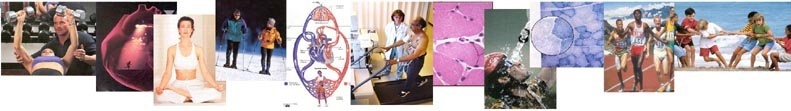 Journal of Exercise Physiologyonline      ISSN 1097-9751    
December 2020Volume 23 Number 6Lim B, Burrus BM, Ortega JD, Kwon YS. The Effect of Stride Frequency on Running Performance at the Speed of VO2 max. JEPonline 2020;23(6):1-13. Word  PDFSantos NGN, Costa Filho PN, Corrêa MCQ, Almeida MN, Palma A. Effects of Handling Volume and Intensity Loads in the Periodization on Physical Performance in Swimmers: Comparison of Three Models. JEPonline 2020;23(6):14-28. Word  PDF   Hartz CS, Pereira KS, Junqueira CM, Moreno MA. Acute Effects of the Association of Inspiratory Muscle Pre-Activation and Core Training on the Respiratory Function and Trunk Endurance in Active Subjects. JEPonline 2020;23(6):29-40. Word PDF Sawasdee C, Auvichayapat P, Punjaruk W, Leelayuwat N, Tunkamnerdthai O. Effects of Modified Square-Stepping Exercise on Heart Rate Variability and Body Fat in the Elderly. JEPonline 2020;23(6):41-52. Word  PDF Teixeira JAA, Ferraz EJ, Teixeira KKL, Assi RSC, Lino ADS, Figueira TG. Validation of the Subjective Perception of Exertion Scales with an Interval Training Protocol. JEPonline 2020;23(6):53-61. Word  PDF Jenkins CL, Ouellette K, Thompson B, Mullin E, Leinung M. Performance in Transgender Females Versus Cisgender Males and Females. JEPonline 2020;23(6) :62-76. Word  PDF   Costa Filho PN, Valim V, Viana MEG, Jansen A, Palma A. The Impact of Aging and Society on Cardiac Function and the Role of Physical Exercises: A Mini-Review. JEPonline 2020; 23(6):77-84. Word  PDF